Dr. Gaber El-saady Ahmed TahaDate of Birth:   6 / 8 /1959.Place of Birth:  Aswan, Egypt.Nationality    :  Egyptian.Marital Status: MarriedMajor Area  : Electrical Engineering DepartmentAcademic Education:Ph. D. degree: In Electrical Engineering Department, Faculty of Engineering, Assiut University, 1995.M. Sc. degree: In Electrical Engineering Department, Faculty of Engineering, Assiut University, 1988.B. Sc. degree: In Electrical Engineering Department, Faculty of Engineering, Assiut University, 1982.Professional Occupations: Professor, Department of Electrical Engineering, Faculty of Engineering, Assiut University, 2006. Associate Professor, Department of Electrical Engineering, Faculty of Engineering, Assiut University, 2000.Lecturer, Department of Electrical Engineering, Faculty of Engineering, Assiut University, 1995.Assistant Lecturer, Department of Electrical Engineering, Faculty of Engineering, Assiut University, 1988.Demonstrator, Department of Electrical Engineering, Faculty of Engineering, Assiut University, 1982. Research Fields: Power Systems.Modeling.Fuzzy logic controller.Innovative systems design.Phase induction motor.Simulated annealing algorithm.Applied simulation.Proceeding.		Journals PublicationsG. El-Saady, El-Nobi A. Ibrahim, Mostafa Ahmed, “Optimal photovoltaic water pumping system performance under different operating conditions”, Journal of Engineering Sciences Assiut University Faculty of Engineering, Vol. 43, No, 1, 16, 32, http:// www. Jes.aun.edu.eg/, January, 2015. G. El-Saady, El-Nobi A. Ibrahim, Mohamed Elbe Sealy, “An Improved V/F control for high Performance three phase induction motor drive”, 16th International Middle East Power Systems Conference “MEPCON 2014”, Ain Shams University, Cairo, Egypt,  http:// www.mepcon2014.com/main/main.php, December, 2014.G. El-Saady, El-Nobi A. Ibrahim, Mostafa Ahmed, “Modeling and maximum power point tracking with ripple control of photovoltaic System”, 16th International Middle East Power Systems Conference “MEPCON 2014”, Ain Shams University, Cairo, Egypt,  December, 2014.G. EL-Saady, EL-Nobi Aibrahim, Mohamed ELbesealy, V/F contrd of Three phase Induction Motor Drive with Different PWM Techniques, innovative Systems Design and Engineering, the Iniernelional institute for Science, Technology and Education (IISTE), 4, No14, 2013, WWW.liste.org, November, 2013 .G. El-Saady, El-Nobi A. Ibrahim, and Mohamed Amin, DESIGN AND SIMULATION OF SHUNT ACTIVE POWER FLLTER POR ASSIUT CEMENT COMPANY DC MOTOR DRIVE, Journal of Engineering Sciences, Assiut University, Faculty of Engineering, 41-6,2244-2259, November, 2013.G. El-Saady, El-Nobi A. Ibrahim, and Mahmoud Gelany, MPPT Based on power Maapping and Frejuency Derivative, Innovative Sysiems Design and Engineering,Mahmoudgelany,VOL,4,NO.15,2013,pp.110-125,WWW.LISTEORG, JENUARY, 2013.Mohamed EL-Hendawi, G.EL-Saady and EL-Nobi A.Ibrahim, Simulated Annealing Modeling and Analog MPPT Simulation for Standalone photovoltaic Arrays, International journal on power Engineering and Energy ( UPEE ), NULL, NULL, NULL, NULL, January, 2013. G. El-Saady, Rashad M Kamel, Essam M AL, Errors Analysis in Distance Relay Readings with presence of FACTS Devices, Innovative Systerns Design and Engineering, Innovative Systems Design and Engineering, 4, 112-130, http://www.llste.org/journals/index.php/ISDE, May, 2013.G. El-Saady, El-Nobi A. Ibrahim, Alaa-Eldin Abdel -Shafy, SSSC FACTS Tolmprove power System Stability Based on Optimal Multi-Objective Simulated Annealing Algorithm, Fifteenth International Middle East Power Systems Conference ( Mepcon'12), Fifteenth International Middle East POWERSystemsConference(MEPCON'12), HTTP://WWW.mepcon2012.com/, Decenter, 2012.M.K El-Sherbiny, M.M.Hassan, G-El-Saady, Al,M,Yousef, Observer BASED OPTIMAL POWER SYSTEM CONTROLLER, 8CC8Pled for Al-Aznar Engineering 6th International Conference (AELC2003 ), April, 2003.M-K El-Sherbiny,G.El-Saady,All M.Yousef, Robust Power System Stabilization for low frequency oscillation, Conference on Applied Simulation and Modeling ASM2002 Crete , Creech, June, 2002 .M.K. El-Sherbiny, M. M. Hassan, G. El-Saady, All. M.YOUSEF, Optimal pole Shifting contrdler with prescribed dominant eigenvalues for power system stabilization, Accpted for IEEE.OES/CSEE International Conference on power system power Con2002, October, 2002 . M. K. El-Sherbiny, G. El-Saady, All M. Youssef, Efficient fuzzy logic loadfrejuence contra, journal Energy Conversion and Management, Vo,43-No.14,PP.1853 – 1863, September, 2002 . M. K. El-Sherbiny, G. El-Saady, Ali Youssef, Robust power system stabilization for increasing the power system operating range, 8ccepled for 17 th IEEE Region 10 International Conference on computer, Communications Beijing, China, O CROBER, 2002 . M. K. El-Sherbiny, G. El-Saady, Ali Youssef, A-tow- layered fuzzy logic controller for power system automatic generation control, proceeding of 4 th jordanien international electrical conference (4 th JLEEEC-2001), pp-197-202, April, 2001 . M. K. El-Sherbiny, G.El-Saady E.A. Ibrahim, A.M. Sharaf, Efficient Incremental Fuzzy logic Controller For power System Stabilization, Electric Machines and power SYSTEMS, Vo.25-No.4,May,1997.Mohamed K.El-Sherbiny, Gaber El-Ssaady, Magdy M. Doss and Ezz El-Dean A. Ahmed, proposed study for saving electrical energy losses in Assiut carnet factory, First International Syrnposium on the Cement Industry, Assiut, Egypt, PP.565-569,1997 .M. K. El-Sherbiny, A. M. Sharif, G. El-SAADY, E. A. Ibrahim, Anodal Fuzzy STATE Feedback controller for power system Stabilization, Electric power System Research, 1996 . M. K. El-Sherbiny, G. El-SAADY, E. A. Ibrahim, Speed deviation driven adaptive nerd network based power System Stabilize, Electric power system Research, PP.169-175,1996 . G. El-SAADY, A.M. Sharaf, A. Makky, M. K. El-Sherbiny, G. Mohamed, A Novel Technique For AC Supply Voltages and Frequency Modulation of Induction Motor Drives, IEEE, Industry Application Conference proceeding IAS'95,PP.530-537,Oclober,1995 . G. El-SAADY, A.M. Sharaf, A. Makky, M. K. El-Sherbiny, G. Mohamed, AN oval Technique For AC Supply Voltages and frequency Modulation of Induction Motor Drives, IEEE, Industy Applicetion Conference Proceeding, IAS'95,PP.530-537,October, 1995 . G. El-SAADY, A.M. Sharaf, A. Makky, M. K. El-Sherbiny, G. Mohamed, An Error Driven Hybrid Neuron-Fuzzy Torque/Speed Controller For Electrical Venire Induction Motor Drive, presented at Intelligentvehide'94,October, 1994 . G. El-SAADY, A.M. Sharaf, A. Makky, M. K. El-Sherbiny, G. Mohamed, A Fuzzy logic Controller For Staler Neural Switching of Induction Motor Drives, presented at IEEE CCECE, Halifax, Canada, September, 1994 .A. M. Sharaf, G.El-Saady, A. Makky, M. K. El-Sherbiny, G. Mohamed, Neural point stator Switching Scheme For Integral - Clyde Control of Asynchronous Motors, presented at UPEC Galway, England, September, 1994 . SupervisionsEl-Nobi A. Ibrahim, Advanced control techniques based power system stabilizer, Ph, D. 1 January 1984Supervisors: El-Sherbiny, M.K.Sharaf, A.M. El-Saady, Gaber.Hazem Hassamn Ali Sayed, Analysis and Simulation of Active power Filter power Quality Improvement, M. SC, 13 March 2013 .SUPERVISORS: Gaber EL-Saady Ahmed, EL-Noby Ahmed Ibrahim Radian Mohamed Taha Kaaed, flexible AC Transmission System Facts for Controlling Wind turbine Driven Induction Generators, ph. D. 3 April 2013 .SUPERVISORS: Gaber EL-Saady Ahmed, Ahmed Abd Elmelek Abd EIHafez Alaa Farah Mahmoud Ali, Impact of Facts Conyrollers in Wind Driven Asynchronous Generator performance, M. SC, 30 AUGUST 2014 .MOHAMED Ahmed EL-Hendawi Mohamed, Analysis and control of photovoltaic System, M. SC. 30 March 2014 . SUPERVISORS: Gaber EL-Saady, EL-Noby Ahmed IbrahimPast PositionsSupervisor of “Center for Maintenance and Repair of Scientific Appliances”Address:Electrical Engineering DepartmentFaculty of Engineering, .e- mail :    gaber1@yahoo.com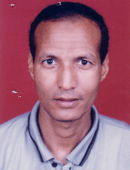 